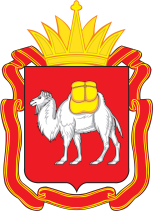 Министерство образования и науки Челябинской области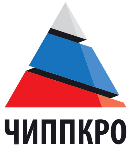 Государственное бюджетное учреждение дополнительного профессионального образования «Челябинский институт переподготовки и повышения квалификации работников образования»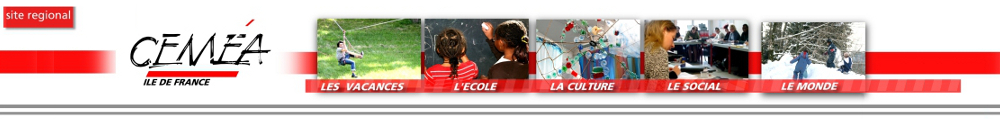 Ceméa FranceНациональная ассоциация центров обучения методам активного образования ФранцииНекоммерческое партнерство«Центр содействия распространению методов активного воспитания»ПРОГРАММАIII Международнойнаучно-практической конференции «Воспитание человека в эпоху глобальных преобразований»Челябинск17–18 ноября 2022 годаЧелябинскЧИППКРО2022ПроектПРОГРАММАIII Международной научно-практической конференции «Воспитание человека в эпоху глобальных преобразований»Пленарное заседаниеДата проведения: 17 ноября 2022 года (1-й день конференции)Место проведения пленарного заседания:г. Челябинск, ул. Худякова, 20, ГБУ ДПО ЧИППКРО, 202 ауд.Форма проведения пленарного заседания: очно с трансляцией в онлайн-формате для территорий Челябинской области и субъектов Российской Федерации (ссылка: https://www.youtube.com/channel/UCSLpzI9SCi8e6sOU3bCndBg).Время в программе указано Челябинское. МСК+2  Педагогический форум киноволонтеров фестиваля образовательного кино «Взрослеем вместе»Дата проведения: 18 ноября 2022 года (2-й день конференции)Место проведения форума:г. Челябинск, ул. Худякова, 20, ГБУ ДПО ЧИППКРО, 202 ауд.Форма проведения: очно Целевая категория участников: руководящие и педагогические работники официальных площадок фестиваля образовательного кино «Взрослеем вместе»(официальная страница сообщества фестиваля https://vk.com/festivalvv)10.00 – 10.30Регистрация участников конференции  г. Челябинск, ул. Худякова, 20, ГБУ ДПО ЧИППКРО, холл 2 этажа10.30 – 10.4010.40 – 10.4510.45 – 11.0511.10 – 11.3011.35 – 11.5512.00 – 12.2012.25 – 12.4512.45 – 13.0013.00 – 13.2013.25 – 13.4513.50 – 14.1014.10 – 14.15Открытие конференцииСидорчук Елена Валерьевна, заместитель министра образования и науки Челябинской областиХохлов Александр Викторович, ректор ГБУ ДПО ЧИППКРОПриветствие от Ceméa France − Национальная ассоциация центров обучения методам активного образования Франции Ведущий пленарного заседанияКисляков Алексей Вячеславович, заведующий кафедрой воспитания и дополнительного образования ГБУ ДПО ЧИППКРО, кандидат педагогических наук, доцентИнтеграция образовательных организаций в процессе реализации программ воспитательной деятельностиЗолотарева Ангелина Викторовна, профессор кафедры педагогического и психолого-педагогического образования ФГБОУ ВО «Сочинский государственный университет», доктор педагогических наук, Заслуженный учитель РФОсобенности воспитательной работы в сельской школеБайбородова Людмила Васильевна, заведующий кафедрой педагогических технологий ФГБОУ ВО «Ярославский государственный педагогический университет им. К.Д. Ушинского», доктор педагогических наук, профессорВоспитательная деятельность классного руководителя: профессиональные затруднения и перспективы развитияРомм Татьяна Александровна, заведующий кафедрой педагогики и психологии Института истории, гуманитарного, социального образования ФГБОУ ВО «Новосибирский государственный педагогический университет» доктор педагогических наук, профессорВоспитательное взаимодействие в условиях цифровизации: исследование, практика, профессиональная подготовкаХарланова Елена Михайловна, профессор кафедры социальной работы, педагогики и психологии ФГБОУ ВО «Южно-Уральский государственный гуманитарно-педагогический университет», доктор педагогических наук, доцент Субъектность подростков «поколения Z» в трансформирующейся образовательной средеЕлизаров Сергей Геннадьевич, профессор кафедры психологии ФГБОУ ВО «Курский государственный университет», доктор психологических наук, профессорПерерывШкольное инициативное бюджетирование - современная практика воспитанияКуприянов Борис Викторович, ведущий научный сотрудник центра инициативного бюджетирования Научно- исследовательского финансового института Министерства финансов Российской Федерации, доктор педагогических наук, профессорРазвитие профессионального мастерства педагога как воспитателя в условиях современной школыЩербаков Андрей Викторович, старший научный сотрудник кафедры воспитания и дополнительного образования ГБУ ДПО «Челябинский институт переподготовки и повышения квалификации работников образования», кандидат педагогических наук, доцент Курс внеурочных занятий «Разговоры о важном»: экспресс-анализ Степанов Евгений Николаевич, заведующий кафедрой теории и методики воспитания ГБОУ ДПО «Псковский областной институт повышения квалификации работников образования», доктор педагогических наук, профессор Подведение итогов пленарного заседания15.00 – 16.30Ауд. 310Ауд. 202Ауд. 303Педагогический интерактив «Стратегия успеха»Место проведения:г. Челябинск, ул. Худякова, 20, ГБУ ДПО ЧИППКРОКоммуникационная площадка «Навигаторы детства: в чем новая философия воспитания?» Целевая категория участников: заместители директора по воспитательной работе, советники директора по воспитанию и взаимодействию с детскими общественными объединениями, классные руководителиВедущий: Щербаков Андрей Викторович, старший научный сотрудник кафедры воспитания и дополнительного образования ГБУ ДПО ЧИППКРО, кандидат педагогических наук, доцент Марафон успешных практик «Эффективный классный руководитель: стратегия, тактика, результат»Целевая категория участников: заместители директора по воспитательной работе, советники директора по воспитанию и взаимодействию с детскими общественными объединениями, классные руководителиВедущий: Журба Наталья Николаевна, доцент кафедры воспитания и дополнительного образования ГБУ ДПО ЧИППКРО, кандидат педагогических наук, доцент Дискуссионная площадка: «Воспитывают в семье! Воспитывают в школе! Каким должно быть воспитание в дополнительном образовании?»Целевая категория участников: заместители директора по воспитательной и учебной работе, советники директора по воспитанию и взаимодействию с детскими общественными объединениями, педагоги дополнительного образования, методистыВедущий: Задорин Константин Сергеевич, доцент кафедры воспитания и дополнительного образования ГБУ ДПО ЧИППКРО, кандидат педагогических наук, доцент 09.30 – 10.0010.00 – 10.3010.40 – 12.15Ауд. 202Ауд. 203Ауд. 20412.15 – 12.4512.45 – 13.0013.00 – 13.3013.30 – 15.00Регистрация участников форумаг. Челябинск, ул. Худякова, 20, ГБУ ДПО ЧИППКРО, холл 2 этажаОткрытие форумаПриветствие от организаторов и партнеров Всероссийского с международным участием фестиваля образовательного кино «Взрослеем вместе»Ведущий: Журба Наталья Николаевна, эксперт и организатор фестиваля «Взрослеем вместе», доцент кафедры воспитания и дополнительного образования ГБУ ДПО ЧИППКРО, кандидат педагогических наук, доцент Мастерские киноволонтеров, представляющих опыт  организации проблемно-ценностного общения на киновстречах.Организации проблемно-ценностного общения на киновстречах для детей младшего школьного возрастаВедущий: Гребенкина Елизавета Дмитриевна, эксперт и организатор фестиваля «Взрослеем вместе», старший преподаватель кафедры воспитания и дополнительного образования ГБУ ДПО ЧИППКРО, заместитель директора по воспитательной работе МАОУ «Лицей №142 г. Челябинска». Организации проблемно-ценностного общения на киновстречах для подростков и старшеклассниковВедущий: Задорин Константин Сергеевич, эксперт и организатор фестиваля «Взрослеем вместе», доцент кафедры воспитания и дополнительного образования ГБУ ДПО ЧИППКРО, кандидат педагогических наук, доцент Организации проблемно-ценностного общения на киновстречах для родителей обучающихся и разновозрастных групп Ведущий: Идиатуллина Лилия Евгеньевна, эксперт и организатор фестиваля «Взрослеем вместе», доцент кафедры воспитания и дополнительного образования ГБУ ДПО ЧИППКРО, кандидат педагогических наук Подведение итогов работы мастерскихВедущий: Щербаков Андрей Викторович, эксперт и организатор фестиваля «Взрослеем вместе», старший научный сотрудник кафедры воспитания и дополнительного образования ГБУ ДПО ЧИППКРО, кандидат педагогических наук, доцент Церемония награждения экспертов и киноволентеров официальных площадок фестиваля образовательного кино «Взрослеем вместе» Ведущие: Кисляков Алексей Вячеславович, директор исполнительного оргкомитета организатор фестиваля «Взрослеем вместе», доцент кафедры воспитания и дополнительного образования ГБУ ДПО ЧИППКРО, кандидат педагогических наук, доцент, директор некоммерческого партнерства «Центр содействия распространению методов активного воспитания»; Журба Наталья Николаевна, эксперт и организатор фестиваля «Взрослеем вместе», доцент кафедры воспитания и дополнительного образования ГБУ ДПО ЧИППКРО, кандидат педагогических наук, доцент ПерерывПроект «Эхо фестиваля». Киновстреча с авторами фильма «Дорогие мама и папа»(https://child.dreamspro.ru/mamaandpapa.php): Сергей Долженко, сценарист и режиссер фильма,Игорь Панкратов, генеральный продюсерСлавяна Целоусова, исполнительный продюсер, актрисаВо время встречи состоится просмотр и обсуждение фильма.